PRIMARY MATHEMATICS QUIZNORTHERN PROVINCE- 2012When 7 is  divided by a number, the answer is 21. Find the number.ANSWER:  .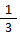 The sum of three consecutive odd numbers is 15. What are the numbers?ANSWER:   3,5and 7What is quarter of a third?ANSWER:.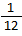 A set has 8 subsets, how many elements has this set:ANSWER:     3In a class of 15 pupils, 7 pupils take Fanta and 9 take Sprite. If 2 pupils take neither Fanta nor Sprite, how many pupils take both Fanta and Sprite?ANSWER:   3During a test, Paul got 16 out of 20. Calculate his percentage mark:ANSWER:   80%A metal rod of length 27.1cm is cut exactly in half. How long is each piece?ANSWER:   13.55CMThe ratio 75 to 100 in the simplest form is:ANSWER:    3:4Express 0.0025 to a simplest form:ANSWER:    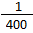 Work out 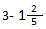 ANSWER:     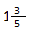 What is 30% of 60?ANSWER:    18451.3 ÷  100 =ANSWER:  4.513Express 25% as a simplest fraction:ANSWER:  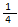 If 3x – 7 = 29, find the value of xANSWER:   X= 12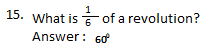 Round off 50952 to the nearest 100:ANSWER:  51000How many halves make up 70?ANSWER:  140The solution we get after dividing numbers is called…..ANSWER:  QUOTIENTWhat type of an angle is  480?ANSWER:  ACUTE ANGLEExpress 0.0635 correct to 3 decimal places:ANSWER: 0.064How many centimeters are there in 20km?ANSWER:   2,000,000CMHow much more than 119 is 272?ANSWER:   153Mutinta’s mother is 4 times older than her daughter. If Mutinta’s mother is 28 years old, how is Mutinta?ANSWER:  7 YEARS OLDWhat is the perimeter of a square whose area is 1m2?ANSWER:  4MThe basic unit of mass is……ANSWER:  KILOGRAMWhat fraction of a day is 3 hours:ANSWER:  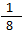 How many sides has a cuboid?ANSWER:  6 SIDESCalculate the volume of a cuboid whose area is 10cm2 and height 0.5cm:ANSWER:  5CM3How many hours are there in  days?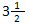 ANSWER:  84HOURSCalculate the area of a circle with radius 7cm:ANSWER:  154CM2What number is both even and prime?ANSWER:   2Half a diameter is called…..ANSWER:   RADIUSEvaluate 32 - 30ANSWER:  8Add the sum of 63 and 28 to the product of 14 and 13:ANSWER:  273Given that a=4 and b=6, evaluate a2+ b2:ANSWER:  52Which one is bigger: 25 or  52ANSWER: 25   ONE ATTEMPT ONLYAny number to the power zero is …..ANSWER: 1Find the difference between 42and 24:Answer:   00 is an even number. TRUE OR FALSE:ANSWER:  TRUE.    ONE ATTEMPT ONLYGiven that 4y= 64, find the value of y:ANSWER:   Y= 3+3 – (-3) = ANSWER:    6Express 128 as a power of 2:ANSWER:  27The game between Zambia and Ghana started at 21:15hours and lasted for 1hour 45minutes. At what time did the game finish?ANSWER:  23:00HOURSFind the product of 33and 42:ANSWER:   432Solve the equation 2x – 3 = 5:ANSWER:   X=43032five – 1004five =ANSWER:  2023FIVEConvert  3minutes 22 seconds to seconds:ANSWER:   112 SECONDSWhat is the other name for base five?ANSWER:  QUINARYChange 18 to a binary number:ANSWER:      10010TWOExpress 36 km/ h to m/min:ANSWER:   600M/MINEvaluate 1 – 0.05 = ANSWER:   0.95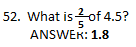 Subtract 7 from -7 ANSWER:  -14The difference between two numbers is 3 and their sum is 13. Find the two numbers:ANSWER:   8 AND 5The number of boys and the number of girls at Kampamba High School are in the ratio 5:3 respectively. If there are 150 girls at this school, how many pupils were at this school?ANSWER:   400 PUPILSWhat fraction is exactly half way between 1/10 and 2/5?ANSWER:   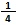 If your grand- mother celebrated her 92nd birth day in 2012. When was she born?ANSWER:   1920A set has 6 elements. How many subsets has this set?ANSWER:   64 SUBSETSIf 2 * 5 = 12 means add the first number to twice the second. Find the value of 3 * 7?ANSWER:   17A set within a set is called……ANSWER:    SUBSET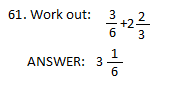 Positive and negative numbers including zero are called…ANSWER:    INTEGERSThe highest common factor of 13 and 39 is...ANSWER:  13.     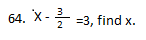         ANSWER:  4.5Two angles are complementary. If one angle is 600, find the size of the other angle:ANSWER:   300Find the sum of the first 3 even numbersANSWER:   6What is the name given to a polygon with six sides?ANSWER:    HEXAGON-2 +(+6) –(+4) = ANSWER:   0The average of 6 numbers is 22, find the sum of the numbers:ANSWER:    132Which one is bigger: 50%, 1/2, 0.5, 16/32ANSWER:  THEY ARE EQUAL. TWO ATTEMTS ONLYChange 33four to base six:ANSWER:   23SIX3+4×2ANSWER:    11Change 3.25kg to grams:ANSWER:    3250 GRAMSFind the perimeter of an equilateral triangle with length 8cm:ANSWER:      24CMHow many seconds are there in 2hours?ANSWER:   7200 SECONDSSolve the equation 3x + 5 = 11ANSWER:  X = 2The total distance around a given shape is called….ANSWER:    PERIMETER81 = 3K,find the value of kANSWER:    K = 4State the formula for the volume of the cylinder:ANSWER: V = πr2hThe average of the numbers 8, 7, x and 9 is 7. Find the value of x:ANSWER:   X = 4Reduce 20 by 5%.       ANSWER:   19Multiply 236 by 1026ANSWER:    242,146Express 4 as a fraction of a dozen in the simplest form:ANSWER:  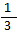 -8 ×(-2) ÷(-4) =ANSWER:   -4In the number 0.823, the place value of 2 is…ANSWER:   HUNDREDTHSSimplify 2a + 2b – a – 2b +aANSWER:  2a0 ˃-10, TRUE or FALSEANSWER:    TRUE.      ONE ATTEMPT ONLYIn the number 324five, what is the place value of 3?ANSWER:   25 or twenty-fivesSimplify 62/4 - 23/4ANSWER:    2 8/11Write 238211 as a mixed fractionANSWER:  2166/11Express 2700as fraction of a revolution in the lowest term:ANSWER:   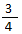 Find 51/4% of k 800ANSWER:      K 42Angles a, b and c are in the triangle. If angle a= 370 and angle c= 810, find the size of angle b.ANSWER:     b= 620Given that y = 2x + 1, find y if x = 4:ANSWER:    Y = 9Find the difference between 19 and 22:ANSWER:   -3The length of the rectangle is twice the breadth. If the breadth is 8cm, find the perimeter of this rectangle.ANSWER:      48CMSupplementary angles add up to…….ANSWER:     1800If $1 = k 4,900. How much can you get from $ 13?ANSWER:      K 63,700Evaluate p-q given that p = 6 and q = -5ANSWER:  11How many cubic centimeters are there in 4 liters of petrol?ANSWER:     4000CM3. 